Retroalimentación Guía N° 17 Educación Física y Salud1° BásicoAutocuidado (OA11)¿Cuál de estas acciones corresponde a un ejemplo de Autocuidado?Sigue las siguientes indicaciones:Colorea de verde la acción que te quita la sed.Colorea de rojo la acción que permite que tus manos estén limpias.Colorea de azul la imagen que te permite tener una alimentación saludable.Colorea de amarillo la actividad que te permite tener una vida activa.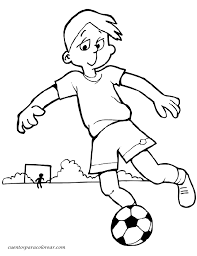 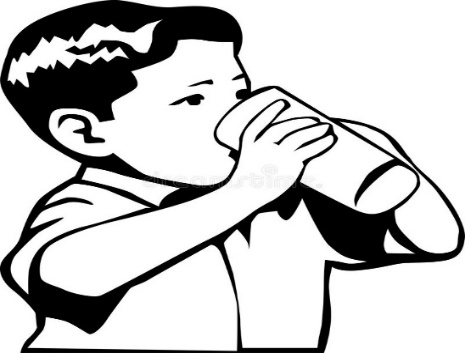 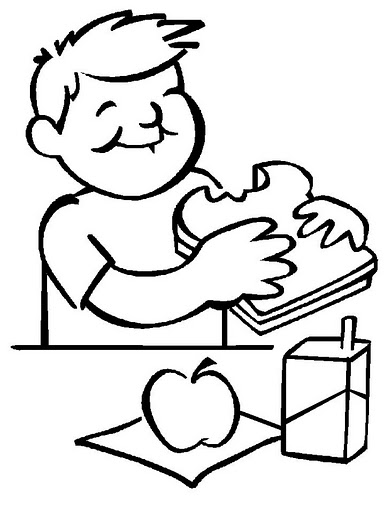 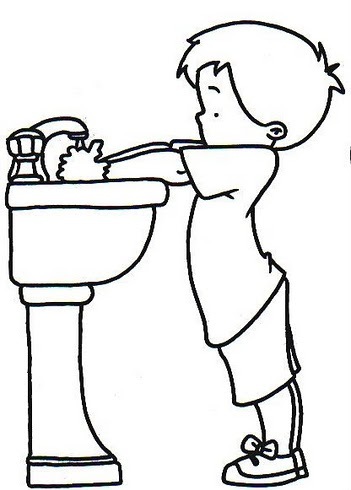 Responde con una V si es Verdadero o con una F si es Falso._____   Debo amarrar mis cordones para prevenir accidentes_____   Tener una correcta higiene personal es un ejemplo de autocuidado._____   No es importante tomar desayuno antes de comenzar el día.Une con una línea según corresponda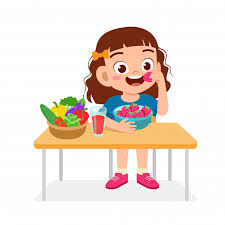 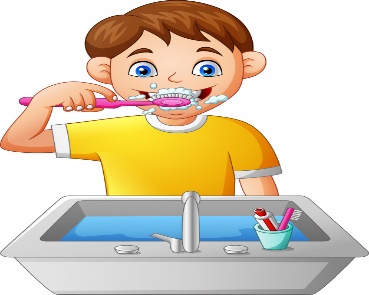 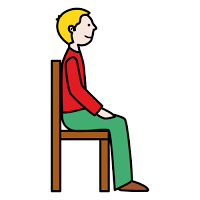 ¿Cuál de estas alternativas NO es un ejemplo de autocuidado?Tomarse del pasamanos al bajar la escalera.Respetar mi turno en la fila.Sentarme correctamente en la silla.Comer alimentos ricos en grasas y aceites.Encierra en un círculo el niño que está realizando una acción de Autocuidado.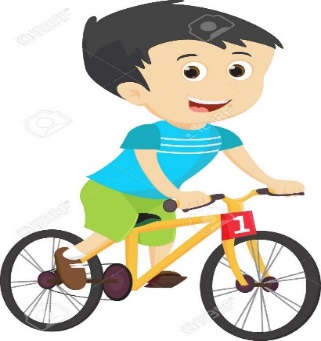 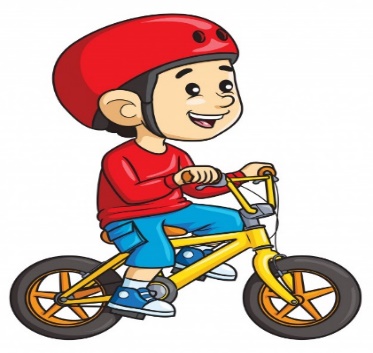 Dibuja 3 objetos que necesitas para realizar tu higiene personal cuando terminas de realizar actividad física.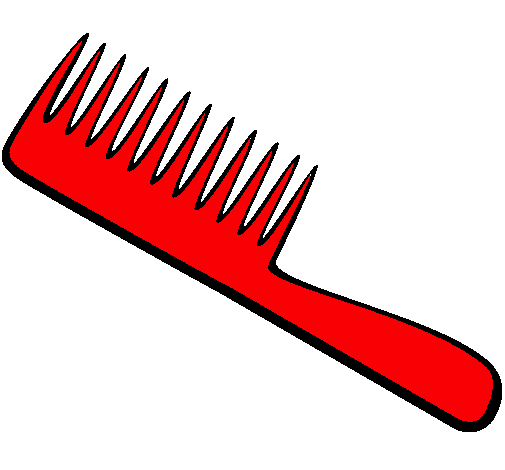 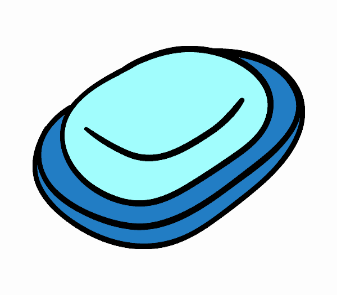 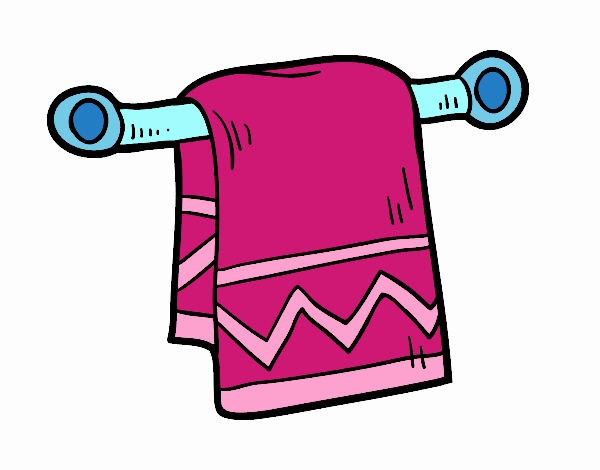 Busca las palabras que están en la sopa de letra y píntalas de diferentes colores.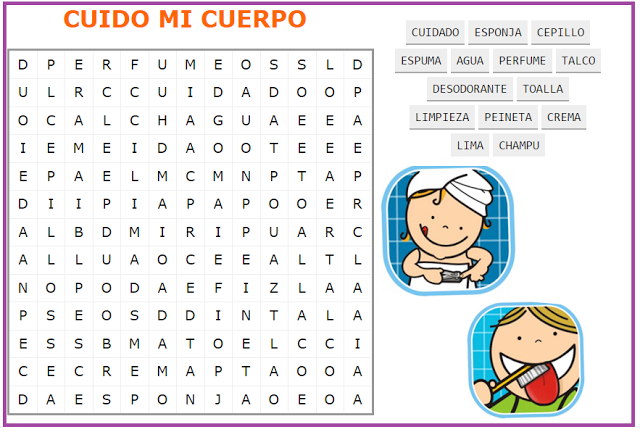 